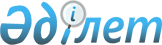 О внесении дополнений и изменений в постановление Правительства Республики Казахстан от 3 декабря 2004 года N 1254
					
			Утративший силу
			
			
		
					Постановление Правительства Республики Казахстан от 28 августа 2008 года N 783. Утратило силу постановлением Правительства РК от 31.12.2008 N 1349 (вводится в действие с 01.01.2009)




    Сноска. Утратило силу постановлением Правительства РК от 31.12.2008 


 N 1349 


 (вводится в действие с 01.01.2009).      



     Правительство Республики Казахстан 

ПОСТАНОВЛЯЕТ:





      1. Внести в 
 постановление 
 Правительства Республики Казахстан от 3 декабря 2004 года N 1254 "О маркировке отдельных видов подакцизных товаров учетно-контрольными марками" (САПП Республики Казахстан, 2004 г., N 48, ст. 600) следующие дополнения и изменения:




      в пункте 3:



      перед словом "реализация" дополнить словами "хранение и";



      слова "30 июня 2008 года" заменить словами "31 декабря 2008 года".




      2. Настоящее постановление вводится в действие с 30 июня 2008 года и подлежит официальному опубликованию.


      Премьер-Министр




      Республики Казахстан                       К. Масимов


					© 2012. РГП на ПХВ «Институт законодательства и правовой информации Республики Казахстан» Министерства юстиции Республики Казахстан
				